lMADONAS NOVADA PAŠVALDĪBA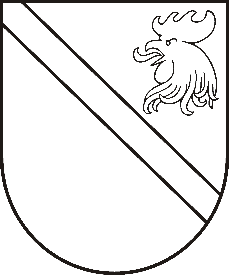 Reģ. Nr. 90000054572Saieta laukums 1, Madona, Madonas novads, LV-4801 t. 64860090, e-pasts: pasts@madona.lv ___________________________________________________________________________MADONAS NOVADA PAŠVALDĪBAS DOMESLĒMUMSMadonā2021.gada 22.jūnijā						            		 Nr.270									               (protokols Nr.15, 6.p.)Par pašvaldības nekustamā īpašuma “Vecais pagasta nams”-2, Jāņukalns, Kalsnavas pagastā, Madonas novadā, nodošanu atsavināšanai Kalsnavas pagasta pārvaldē 09.07.2020. saņemts […] iesniegums ar vēlmi iegādāties pašvaldības dzīvokli adresē “Vecais pagasta nams”-2, Jāņukalns, Kalsnavas pagasts, Madonas novads. 21.07.2020. nekustamajam īpašuma ir veikta Telpu grupas kadastrālā uzmērīšanas lieta. Nekustamais īpašums “Vecais pagasta nams”-2, Jāņukalns, Kalsnavas pagasts, Madonas novads, ar kadastra Nr. 7062 005 0131 atrodas Kalsnavas pagasta Jāņukalna ciemā un sastāv no dzīvokļa īpašuma Nr.2 ar kopējo platību 36.7 kv.m., kā arī domājamām daļām no dzīvojamās mājas kopīpašuma. Jau 2018.gadā pagasta pārvaldē bija griezušies iedzīvotāji ar vēlmi atsavināt šo dzīvokli, taču process apstājās. Tāpēc jau 28.08.2018. Madonas novada pašvaldības Dzīvokļu jautājumu komisijā (protokols Nr.8; 7.punkts) ir skatīts jautājums par dzīvokļa atsavināšanu. Tika pieņemts lēmums piekrist pašvaldībai piederošo dzīvokli “Vecais pagasta nams”-2 pārdod izsolē un virzīt Kalsnavas pagasta pārvaldes iesniegumu par dzīvokļa atsavināšanu, izskatīšanai Madonas novada pašvaldības domē. Nekustamais īpašums “Vecais pagasta nams”-2, Jāņukalnā, Kalsnavas pagasts, Madonas novads, nav nepieciešams pašvaldībai tās funkciju nodrošināšanai. Lai izskatītu jautājumu par pašvaldības dzīvokļa īpašuma atsavināšanu-pārdošanu atklātā izsolē, ir nepieciešama dzīvokļa īpašuma kā patstāvīga īpašuma ierakstīšana zemesgrāmatā saskaņā ar „Dzīvokļa īpašuma likuma” 8.pantu, kas nosaka- dzīvokļa īpašnieks ir persona, kas ieguvusi dzīvokļa īpašumu un īpašuma tiesības nostirpinājusi zemesgrāmatā. Saskaņā ar Publiskas personas mantas atsavināšanas likuma 3.panta otro daļu, Publisku personu mantas atsavināšanas pamatveids ir mantas pārdošanas izsolē. 	Noklausījusies A.Mūrmaņa sniegto informāciju, pamatojoties uz Publiskas personas mantas atsavināšanas likuma 3.panta otro daļu, 8.pantu, 10.panta pirmo daļu, ņemot vērā 09.06.2021. Uzņēmējdarbības, teritoriālo un vides jautājumu komitejas atzinumu, atklāti balsojot: PAR – 15 (Agris Lungevičs, Aleksandrs Šrubs, Andrejs Ceļapīters, Andris Dombrovskis, Andris Sakne, Antra Gotlaufa, Artūrs Čačka, Gatis Teilis, Gunārs Ikaunieks, Inese Strode, Ivars Miķelsons, Kaspars Udrass, Rihards Saulītis, Valda Kļaviņa, Zigfrīds Gora), PRET – NAV, ATTURAS – NAV, Madonas novada pašvaldības dome NOLEMJ:Nodot atsavināšanai pašvaldībai piederošo dzīvokļa īpašumu – “Vecais pagasta nams”-2, Jāņukalnā, Kalsnavas pagasts, Madonas novads, pārdodot to mutiskā izsolē ar augšupejošu soli.Uzdot Nekustamā īpašuma pārvaldības un teritorijas plānošanas nodaļai nostiprināt nekustamā īpašuma tiesības Zemesgrāmatā uz Madonas novada pašvaldības vārda. Pēc nekustamā īpašuma nostiprināšanas Zemesgrāmatā uz Madonas novada pašvaldības vārda, Nekustamā īpašuma pārvaldības un teritorijas plānošanas nodaļai organizēt nekustamā īpašuma novērtēšanu, sagatavojot īpašuma atsavināšanas noteikumus. Domes priekšsēdētājs						    A.Lungevičs Lungeviča 64807250